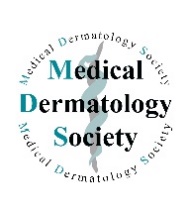 MDS ABSTRACT SUBMISSION GUIDELINESMedical Dermatology Society encourages submission of original studies or observations that would be of interest to medical dermatologists.  A select few abstracts will be selected for oral presentation at the Annual Meeting of the Medical Dermatology Society, which is held in conjunction with the AAD Annual Meeting.  Abstracts not selected for oral presentation will be considered, but not guaranteed, for an online presentation.  The remainder of abstract submissions will not be accepted.
ABSTRACT CATEGORIES AND DESCRIPTIONS
CLINICAL RESEARCHAddresses scientific or clinical questions, with original dataThis category will be given preference at the time of selectionResearch that is complete at the time of submission will be given priority over interim analyses.
CLINICAL CASESWith advanced teaching points that focus on a complex case and highlight significant learning points for an advanced audience of medical dermatologistsThis category will be considered with lower priority than the Clinical Research abstract submissions.
AUTHORS, PLEASE REVIEW ALL ABSTRACT GUIDELINES NOTED IN ADVANCE OF SUBMISSIONAbstracts must be submitted through the MDS ABSTRACT SUBMISSION SITE to be consideredData published elsewhere, either online or in print by the abstract submission deadline will not be consideredData being submitted or presented at another session at the AAD Annual Meeting, within the same calendar year, will not be consideredInterim analysis of a prospective clinical trial will be considered for the Clinical Research category only if it is performed as planned in the original protocol and is statistically validPresentation at the MDS Annual Meeting must be consistent with what is described in the abstractAll data collection and analysis must be completed by the time of presentationAll research and studies that involve human and animal subjects reported in submitted abstracts must comply with the guiding principles for experimental procedures found in the Declaration of Helsinki of the World Medical AssociationData of previously presented clinical trials may be submitted only if significant new information can be shownThe abstract title, authorship, and content of the presentation at the MDS Annual Meeting must match that of the submitted abstractIf selected, the submitting author will remain the contact and will be listed as the presenter in the printed program for the MDS Annual MeetingIf an abstract is selected for an ORAL presentation, the submitting author MUST complete a disclosure for CME accreditationIf an abstract is selected for an ORAL presentation, the submitting author will need to provide a draft of their presentation for review by the MDS Education and Programs Committee Chairs in advance of the MDS Annual Meeting:   No later than Friday, February 23, 2024Abstract body limited to 2,300 characters, including spacesTitle must have the first letter of the first word capitalized, all other letters are to be in lower caseThe author’s field must be filled out in the order you would like them listed.

RESPONSIBILITIES OF THE PRESENTING AUTHORThe first author listed for each abstract serves as the presenting author and as the primary contact for all correspondence regarding the abstractThe presenting author must be one of the co-authors listed on the submitted abstractsAn author may only be listed as the first or presenting author on ONE abstract submission, although a presenter may be a co-author of any number of abstracts.The presenting author is responsible for the following:Ensuring that all authors have read the abstract and agreed to be co-authorsObtaining all the disclosure information from co-authorsForwarding all correspondences to all co-authorsBy submitting an abstract for consideration, if selected for an oral presentation, you will be available to present your abstract at the MDS Annual Meeting on Thursday, March 7, 2024, in San Diego, CaliforniaIf your abstract is NOT selected for an oral presentation, your submitted abstract will be considered for an on-line presentation on the MDS websiteOn-line details will be provided to those abstracts that have been selectedAccepted abstracts for oral presentations will be notified by Friday, January 12, 2024Only Abstracts submitted through the MDS ABSTRACT SUBMISSION SITE will be considered.
FORMAT FOR LISTING AUTHORS AND INSTITUTIONSThe author’s field must be filled out in the order you would like them listedChanges to the order of authors or institutions will not be made by the MDS administrative office once submittedInstitutions must be listed in order that correlates with the author as shown in the example below.Author(s)	Smith1, G.Jones2, C.Baran3, R.Parker1
Institution(s)	1-Harvard; 2-Emory, Yale; 3-Stanford
ABSTRACT WITHDRAWALAuthor has until Friday, January 31, 2024, to accept or withdraw the abstract for any reason as consideration.  Written or email must be submitted to the MDS office as notification.The MDS reserves the right to withdraw abstracts that are in violation of the Society’s policies and guidelines, such as those that have been previously published, have been deemed scientifically unsound, or have been found to include inaccurate data, etc.
SUBMITTING YOUR COMPLETED ABSTRACTSubmit your FINAL Abstract Here ~    MDS ABSTRACT SUBMISSION SITEAbstracts will NOT be considered if forwarded to the MDS administrative office
AUTHORS MUST REGISTER FOR THE MDS ANNUAL MEETING FOR ATTENDANCERegister HERE for the MDS Annual Meeting
NOTE THESE IMPORTANT ABSTRACT DEADLINESMonday, December 11, 2023	Abstract Submission DeadlineFriday, January 12, 2024  	Abstract Notifications to Submitting AuthorsFriday, January 31, 2024 	Authors Deadline to Accept or Decline to Present Oral Abstract PresentationFriday, February 23, 2024	Oral Abstract Draft Presentation Due to MDS Office